GIẤY ĐỀ NGHỊ ĐĂNG KÝ KIÊM HỢP ĐỒNG SỬ DỤNG DỊCH VỤÁp dụng với trường hợp Khách hàng tổ chức chưa mở tài khoản thanh toán tại VPBankSố: …………………………………………….…………………HƯỚNG DẪN SỬ DỤNG MẪU BIỂUTrường hợp áp dụng mẫu biểuÁp dụng đối với Khách hàng chưa có TKTT/TKTT chung tại VPBank hoặc đã mở TKTT tại VPBank nhưng các tài khoản đều được mở trước thời điểm 01/09/2017, có nhu cầu đăng ký sử dụng một hoặc nhiều dịch vụ sau đây tại VPBank:Dịch vụ mở tài khoản thanh toán/tài khoản thanh toán chung;Dịch vụ VPBank NeoBiz;Dịch vụ phát hành và sử dụng thẻ ghi nợ;Dịch vụ giao dịch qua Fax;Dịch vụ giao dịch qua Email; Hướng dẫn sử dụng mẫu biểuHướng dẫn đính kèm Phụ lục tương ứng với nhu cầu của Khách hàngTùy từng nhu cầu đăng ký sử dụng dịch vụ, Đơn vị hướng dẫn Khách hàng kê khai thông tin tại Giấy đề nghị đăng ký kiêm hợp đồng sử dụng dịch vụ và các hồ sơ  đính kèm Giấy đề nghị này, bao gồm: (i) Phụ lục Nhận biết Khách hàng và thu thập thông tin Fatca, và (ii) một hoặc nhiều Phụ lục tương ứng với dịch vụ Khách hàng đăng ký. Đơn vị hướng dẫn Khách hàng ghi đầy đủ tên Phụ lục các dịch vụ đăng ký đính kèm Giấy đề nghị đăng ký kiêm hợp đồng sử dụng dịch vụ tại Mục II, Phần A. Danh sách các Phụ lục liên quan gồm:Giấy đề nghị đăng ký kiêm hợp đồng sử dụng dịch vụ và (các) Phụ lục đính kèm được đóng dấu giáp lai bởi con dấu của Khách hàng và VPBank. Hướng dẫn soạn thảo mẫu biểu Hướng dẫn đối với trường hợp Khách hàng có nhu cầu mở tài khoản thanh toán chung: Đơn vị thay đổi tên của Khoản 1 Mục I thành “1. Thông tin Chủ tài khoản thứ nhất” Thay thế Khoản 2 Mục I thành “2. Thông tin Chủ tài khoản thứ hai” với nội dung thông tin Khách hàng kê khai giống với Phần “1. Thông tin Chủ tài khoản thứ nhất” bên trên.Hướng dẫn nội dung III. Cam kết của Khách hàngĐối với tổ chức là người không cư trú được thành lập và hoạt động theo pháp luật nước ngoài, trường hợp Khách hàng được phép không có Kế toán trưởng và/hoặc không có con dấu theo chính sách mở và sử dụng tài khoản tổ chức của VPBank thì bổ sung cam kết sau: “Chúng tôi cam kết công ty chúng tôi không thuộc đối tượng bắt buộc phải có mẫu dấu và/hoặc phải bổ nhiệm Kế toán trưởng theo quy định của Pháp luật [tên quốc gia nơi Khách hàng thành lập và hoạt động] và chúng tôi không sử dụng con dấu, không bổ nhiệm Kế toán trưởng.”Hướng dẫn Phần ký xác nhận của Khách hàng:Giấy đề nghị đăng ký kiêm hợp đồng sử dụng dịch vụ được ký bởi Đại diện hợp pháp và Kế toán trưởng/Phụ trách kế toán của Khách hàng.Trường hợp Đại diện hợp pháp của Chủ tài khoản ký trên Giấy đề nghị là Đại diện theo ủy quyền (không phải là Đại diện theo pháp luật) thì cần có Văn bản ủy quyền hợp lệ của Chủ tài khoản cho Đại diện theo ủy quyền trong đó nêu rõ Đại diện theo ủy quyền được quyền ký và quyết định tất cả các vấn đề liên quan đến việc đăng ký và sử dụng các sản phẩm dịch vụ phi tín dụng của VPBank bao gồm cả việc (i) được mở, sử dụng TKTT tại VPBank, chỉ định người sử dụng tài khoản (đối với trường hợp đăng ký dịch vụ liên quan đến tài khoản thanh toán); (ii) được chỉ định Người sử dụng, Quản trị viên VPBank NEOBiz, cho phép Người sử dụng, Quản trị viên VPBank NEOBiz sử dụng chữ ký số của tổ chức trong việc thực hiện các giao dịch trên VPBank NEOBiz (đối với trường hợp đăng ký dịch vụ VPBank NEOBiz). Trường hợp mở TKTT chung: yêu cầu tất cả các Chủ tài khoản cùng ký. Trong đó, trường hợp (các) Chủ tài khoản là tổ chức thì yêu cầu chữ ký của Đại diện hợp pháp và Kế toán trưởng/Phụ trách kế toán của Chủ tài khoản. 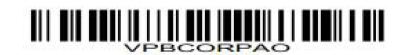 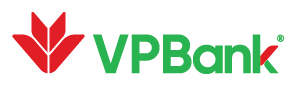 Hội sở chínhSố 89 Láng Hạ, Đống Đa, Hà NộiĐT: (84.24) 39288869      Fax: (84.24) 39288867Swift: VPBKVNVX      Website:www.vpbank.com.vnA. PHẦN DÀNH CHO KHÁCH HÀNG:I. THÔNG TIN KHÁCH HÀNG* (dấu (*) là thông tin bắt buộc)1. Thông tin tổ chức/Chủ tài khoảnTên tiếng Việt : …………………………………………………………………………………….…………………………………………………………………….Tên tiếng nước ngoài : ……………………………………………………………………………………………………………………………………………Tên viết tắt : …………………………………………………………………………………………..………………………………………………………………….ĐKDN/ĐKKD/QĐTL số: ………………………………………………… Ngày đăng ký/thành lập: …………/…………/………..Nơi cấp: …………………………………… Đăng ký thay đổi lần ……… ngày ……….… tháng …….…… năm …………………Mã số thuế:………………………………………………………….……………… Tình trạng cư trú  Cư trú  Không cư trúĐịa chỉ trụ sở chính: Theo ghi nhận tại ĐKDN/ĐKKD/QĐTL nêu trênĐịa chỉ giao dịch:   Giống Địa chỉ trụ sở chính                                   Địa chỉ khác: …………………………………………………………………………………………………………………                                        Quận, Huyện: ………………………..…… Tỉnh, Thành phố: ……………………….………..………….Số điện thoại cố định: …………………………………….……….…………. Số Fax: ……………………………………………..………………..Số điện thoại di động: ……………………………………….…………..….. Email: ………………………………………………..………..……...(sử dụng để nhận các thông báo từ VPBank)Lĩnh vực hoạt động, kinh doanh: ……………………………………………………………………………………………………………………….Đại diện hợp pháp: …………………………… theo Văn bản ủy quyền số ………….. ngày……/……./…… của…….. Đối với Khách hàng thuộc phân khúc SME đề nghị cung cấp thêm các thông tin dưới đây:Tổng nguồn vốn (tỷ đồng):  ≤ 03   Trên 3 – 20   Trên 20 – 50   Trên 50 – 100   > 100  Số lượng lao động:               Từ 10 người trở xuống                                Trên 10 ngườiSố lượng lao động tham gia bảo hiểm xã hội bình quân năm (người): Khách hàng có được sở hữu bởi phụ nữ không, vui lòng chọn:        (WOS1) - Khách hàng có ít nhất 51% cổ phần sở hữu bởi phụ nữ.        (WOS2) - Khách hàng có ít nhất 20% đến dưới 51% số vốn góp/cổ phần sở hữu bởi phụ nữ. Và có ít nhất 01 phụ nữ là Giám đốc/TGĐ đồng thời có ít nhất 30% phụ nữ là thành viên trong HĐQT/HĐTV.  MOS - Khách hàng không được sở hữu bởi phụ nữ.Tên tiếng Việt : …………………………………………………………………………………….…………………………………………………………………….Tên tiếng nước ngoài : ……………………………………………………………………………………………………………………………………………Tên viết tắt : …………………………………………………………………………………………..………………………………………………………………….ĐKDN/ĐKKD/QĐTL số: ………………………………………………… Ngày đăng ký/thành lập: …………/…………/………..Nơi cấp: …………………………………… Đăng ký thay đổi lần ……… ngày ……….… tháng …….…… năm …………………Mã số thuế:………………………………………………………….……………… Tình trạng cư trú  Cư trú  Không cư trúĐịa chỉ trụ sở chính: Theo ghi nhận tại ĐKDN/ĐKKD/QĐTL nêu trênĐịa chỉ giao dịch:   Giống Địa chỉ trụ sở chính                                   Địa chỉ khác: …………………………………………………………………………………………………………………                                        Quận, Huyện: ………………………..…… Tỉnh, Thành phố: ……………………….………..………….Số điện thoại cố định: …………………………………….……….…………. Số Fax: ……………………………………………..………………..Số điện thoại di động: ……………………………………….…………..….. Email: ………………………………………………..………..……...(sử dụng để nhận các thông báo từ VPBank)Lĩnh vực hoạt động, kinh doanh: ……………………………………………………………………………………………………………………….Đại diện hợp pháp: …………………………… theo Văn bản ủy quyền số ………….. ngày……/……./…… của…….. Đối với Khách hàng thuộc phân khúc SME đề nghị cung cấp thêm các thông tin dưới đây:Tổng nguồn vốn (tỷ đồng):  ≤ 03   Trên 3 – 20   Trên 20 – 50   Trên 50 – 100   > 100  Số lượng lao động:               Từ 10 người trở xuống                                Trên 10 ngườiSố lượng lao động tham gia bảo hiểm xã hội bình quân năm (người): Khách hàng có được sở hữu bởi phụ nữ không, vui lòng chọn:        (WOS1) - Khách hàng có ít nhất 51% cổ phần sở hữu bởi phụ nữ.        (WOS2) - Khách hàng có ít nhất 20% đến dưới 51% số vốn góp/cổ phần sở hữu bởi phụ nữ. Và có ít nhất 01 phụ nữ là Giám đốc/TGĐ đồng thời có ít nhất 30% phụ nữ là thành viên trong HĐQT/HĐTV.  MOS - Khách hàng không được sở hữu bởi phụ nữ.2. Thông Tin Chi Nhánh/Văn Phòng Đại Diện – Đơn Vị Sử Dụng Tài Khoản (Áp dụng cho trường hợp Khách hàng là tổ chức mở và sử dụng tài khoản thanh toán thông qua Chi nhánh/Văn phòng đại diện)*2. Thông Tin Chi Nhánh/Văn Phòng Đại Diện – Đơn Vị Sử Dụng Tài Khoản (Áp dụng cho trường hợp Khách hàng là tổ chức mở và sử dụng tài khoản thanh toán thông qua Chi nhánh/Văn phòng đại diện)*Tên Chi nhánh/VPĐD: ………………………………………………………………………………………………………………….…………..…………....Giấy chứng nhận đăng ký hoạt động Chi nhánh/VPĐD: …………………………………… được cấp lần đầu ngày ….………/…….……/……….….., được sửa đổi lần thứ ……..…. ngày …..….… tháng ……….… năm ……..….………Mã số thuế: ……………………………………………………………………………………………………………………………………………………..…….......Địa chỉ chi nhánh/VPĐD: Theo ghi nhận tại Giấy chứng nhận đăng ký hoạt động Chi nhánh/ VPĐD nêu trênĐịa chỉ giao dịch:  Giống Địa chỉ trụ sở chính                                  Địa chỉ khác: ……………………………………………………………..…………………………………………………….                                 Quận, Huyện: …………………………………………… Tỉnh, Thành phố: ……………………………….…………Số điện thoại cố định: ………………………………………………….………..... Số Fax: …………………………………..……….………………Số điện thoại di động: ………………………………………………………..……. Email: ………………………………………………………………(sử dụng để nhận các thông báo từ VPBank)Lĩnh vực hoạt động, kinh doanh: ……………………………………………………………………………………………….…………………………Tên Chi nhánh/VPĐD: ………………………………………………………………………………………………………………….…………..…………....Giấy chứng nhận đăng ký hoạt động Chi nhánh/VPĐD: …………………………………… được cấp lần đầu ngày ….………/…….……/……….….., được sửa đổi lần thứ ……..…. ngày …..….… tháng ……….… năm ……..….………Mã số thuế: ……………………………………………………………………………………………………………………………………………………..…….......Địa chỉ chi nhánh/VPĐD: Theo ghi nhận tại Giấy chứng nhận đăng ký hoạt động Chi nhánh/ VPĐD nêu trênĐịa chỉ giao dịch:  Giống Địa chỉ trụ sở chính                                  Địa chỉ khác: ……………………………………………………………..…………………………………………………….                                 Quận, Huyện: …………………………………………… Tỉnh, Thành phố: ……………………………….…………Số điện thoại cố định: ………………………………………………….………..... Số Fax: …………………………………..……….………………Số điện thoại di động: ………………………………………………………..……. Email: ………………………………………………………………(sử dụng để nhận các thông báo từ VPBank)Lĩnh vực hoạt động, kinh doanh: ……………………………………………………………………………………………….…………………………Tên Chi nhánh/VPĐD: ………………………………………………………………………………………………………………….…………..…………....Giấy chứng nhận đăng ký hoạt động Chi nhánh/VPĐD: …………………………………… được cấp lần đầu ngày ….………/…….……/……….….., được sửa đổi lần thứ ……..…. ngày …..….… tháng ……….… năm ……..….………Mã số thuế: ……………………………………………………………………………………………………………………………………………………..…….......Địa chỉ chi nhánh/VPĐD: Theo ghi nhận tại Giấy chứng nhận đăng ký hoạt động Chi nhánh/ VPĐD nêu trênĐịa chỉ giao dịch:  Giống Địa chỉ trụ sở chính                                  Địa chỉ khác: ……………………………………………………………..…………………………………………………….                                 Quận, Huyện: …………………………………………… Tỉnh, Thành phố: ……………………………….…………Số điện thoại cố định: ………………………………………………….………..... Số Fax: …………………………………..……….………………Số điện thoại di động: ………………………………………………………..……. Email: ………………………………………………………………(sử dụng để nhận các thông báo từ VPBank)Lĩnh vực hoạt động, kinh doanh: ……………………………………………………………………………………………….…………………………3. Thông tin FATCA và các thông tin nhận biết khác của Khách hàng3. Thông tin FATCA và các thông tin nhận biết khác của Khách hàngChi tiết các thông tin FATCA và các thông tin nhận biết khác của Chúng tôi được cung cấp tại Phụ lục Nhận biết Khách hàng và thu thập thông tin FATCA đính kèm Giấy đề nghị này.Chi tiết các thông tin FATCA và các thông tin nhận biết khác của Chúng tôi được cung cấp tại Phụ lục Nhận biết Khách hàng và thu thập thông tin FATCA đính kèm Giấy đề nghị này.II. ĐỀ NGHỊ ĐĂNG KÝ DỊCH VỤ CỦA KHÁCH HÀNG*II. ĐỀ NGHỊ ĐĂNG KÝ DỊCH VỤ CỦA KHÁCH HÀNG*Bằng Giấy đề nghị đăng ký kiêm hợp đồng sử dụng dịch vụ này (sau đây gọi chung là “Giấy đề nghị”),  đề nghị Quý Ngân hàng đăng ký dịch vụ cho Chúng tôi theo nhu cầu dưới đây:Chi tiết nội dung đăng ký dịch vụ của Chúng tôi được nêu tại (các) Phụ lục đính kèm Giấy đề nghị này, bao gồm: - Phụ lục ………………………………………………………………………………………….………………………….………..…………………………………….- Phụ lục ……………………………………………………………………………………….…………………………….………..…………………………………….- Phụ lục …………………………………………………………………………………….……………………………….………..…………………………………….- Phụ lục …………………………………………………………………………………….……………………………….………..…………………………………….- Phụ lục …………………………………………………………………………………….……………………………….………..……………………………………. (Các) Phụ lục đính kèm là một phần gắn liền không tách rời của Giấy đề nghị này.Bằng Giấy đề nghị đăng ký kiêm hợp đồng sử dụng dịch vụ này (sau đây gọi chung là “Giấy đề nghị”),  đề nghị Quý Ngân hàng đăng ký dịch vụ cho Chúng tôi theo nhu cầu dưới đây:Chi tiết nội dung đăng ký dịch vụ của Chúng tôi được nêu tại (các) Phụ lục đính kèm Giấy đề nghị này, bao gồm: - Phụ lục ………………………………………………………………………………………….………………………….………..…………………………………….- Phụ lục ……………………………………………………………………………………….…………………………….………..…………………………………….- Phụ lục …………………………………………………………………………………….……………………………….………..…………………………………….- Phụ lục …………………………………………………………………………………….……………………………….………..…………………………………….- Phụ lục …………………………………………………………………………………….……………………………….………..……………………………………. (Các) Phụ lục đính kèm là một phần gắn liền không tách rời của Giấy đề nghị này.III. CAM KẾT CỦA KHÁCH HÀNGIII. CAM KẾT CỦA KHÁCH HÀNGChúng tôi cam kết mọi thông tin Chúng tôi cung cấp cho VPBank là chính xác, đầy đủ, chân thực, cập nhật và hoàn toàn chịu trách nhiệm đối với những thông tin, đề nghị của Chúng tôi tại Giấy đề nghị này và các Phụ lục đính kèm. Chúng tôi xác nhận đã đọc, được tư vấn giải thích đầy đủ và hiểu rõ các nội dung đăng ký trong Giấy đề nghị này, các Phụ lục đính kèm và hiểu rõ rằng đề nghị đăng ký kiêm hợp đồng sử dụng dịch vụ của Chúng tôi sẽ chỉ có hiệu lực nếu được VPBank chấp thuận tại Phần dành cho VPBank trên Giấy đề nghị này. Chúng tôi đồng ý để VPBank xác thực các thông tin do Chúng tôi cung cấp từ bất kỳ nguồn thông tin nào mà VPBank có được.Chúng tôi cam kết tuân thủ các quy định của VPBank liên quan đến các dịch vụ Chúng tôi đăng ký nêu trên.Chúng tôi cam kết mọi thông tin Chúng tôi cung cấp cho VPBank là chính xác, đầy đủ, chân thực, cập nhật và hoàn toàn chịu trách nhiệm đối với những thông tin, đề nghị của Chúng tôi tại Giấy đề nghị này và các Phụ lục đính kèm. Chúng tôi xác nhận đã đọc, được tư vấn giải thích đầy đủ và hiểu rõ các nội dung đăng ký trong Giấy đề nghị này, các Phụ lục đính kèm và hiểu rõ rằng đề nghị đăng ký kiêm hợp đồng sử dụng dịch vụ của Chúng tôi sẽ chỉ có hiệu lực nếu được VPBank chấp thuận tại Phần dành cho VPBank trên Giấy đề nghị này. Chúng tôi đồng ý để VPBank xác thực các thông tin do Chúng tôi cung cấp từ bất kỳ nguồn thông tin nào mà VPBank có được.Chúng tôi cam kết tuân thủ các quy định của VPBank liên quan đến các dịch vụ Chúng tôi đăng ký nêu trên.Nhằm đảm bảo được cung cấp thông tin kịp thời trong quá trình sử dụng sản phẩm/dịch vụ của VPBank, bằng việc khai báo các thông tin nêu trên và ký vào Giấy đề nghị này, Chúng tôi xác nhận đồng ý nhận thông tin, thông báo (bao gồm cả thông tin quảng cáo, khuyến mại) về các sản phẩm, dịch vụ, ưu đãi, chương trình, hoạt động,… của VPBank thông qua tin nhắn, thư điện tử, cuộc gọi điện thoại và các phương tiện khác được VPBank triển khai từng thời kỳ. Nếu từ chối nhận các thông tin nêu trên, Chúng tôi sẽ gọi đến hotline  1900234568 hoặc theo các phương thức khác được VPBank thông báo từng thời kỳ trên website chính thức của VPBank.Chúng tôi cam kết chủ động cập nhật và thông báo cho VPBank khi có những thay đổi về thông tin đã đăng ký tại Giấy đề nghị này (bao gồm cả các Phụ lục đính kèm) hoặc cung cấp, cập nhật thông tin theo yêu cầu của VPBank (nếu có).Chúng tôi đã được VPBank thông báo về bản Điều khoản và Điều kiện về tuân thủ FATCA dành cho Khách hàng tổ chức trên website của VPBank (www.vpbank.com.vn) (“Điều khoản và Điều kiện FATCA”). Chúng tôi đã đọc, hiểu rõ, đồng ý và cam kết tuân thủ đầy đủ các nội dung trong bản Điều khoản và Điều kiện FATCA này. Đồng thời, Chúng tôi đồng ý rằng VPBank có quyền thay đổi các nội dung của bản Điều khoản và Điều kiện FATCA trong từng thời kỳ mà không cần báo trước hoặc nhận được sự đồng ý của Chúng tôi.Bằng việc ký Giấy đề nghị này, Chúng tôi với vai trò là Bên cung cấp dữ liệu cá nhân của bên thứ ba liên quan đến Chúng tôi (chẳng hạn như thông tin của người có liên quan, người đại diện theo pháp luật, người được ủy quyền, kế toán trưởng, đối tác liên hệ …. của Chúng tôi) xác nhận rằng:Chúng tôi đồng ý cho VPBank thu thập và thực hiện các hoạt động xử lý đối với Dữ liệu cá nhân của bên thứ ba đã, đang hoặc sẽ được Chúng tôi cung cấp cho VPBank (“Dữ liệu cá nhân”) trong quá trình đăng ký, sử dụng các dịch vụ, sản phẩm của Chúng tôi tại VPBank. Sự đồng ý này của Chúng tôi là tự nguyện trên cơ sở đã được VPBank cung cấp, thông báo đầy đủ thông tin, hiểu và biết rõ các nội dung về Loại Dữ liệu cá nhân được VPBank xử lý, Mục đích VPBank xử lý Dữ liệu cá nhân, Thông tin về tổ chức, cá nhân được xử lý Dữ liệu cá nhân & các tổ chức, cá nhân khác có liên quan, Cách thức xử lý, Hậu quả, thiệt hại không mong muốn có khả năng xảy ra, Thời gian bắt đầu, thời gian kết thúc xử lý Dữ liệu cá nhân và các nội dung khác được quy định chi tiết tại các điều kiện giao dịch chung về bảo vệ dữ liệu cá nhân của Điều kiện giao dịch chung về cung cấp và sử dụng các dịch vụ phi tín dụng áp dụng đối với Khách hàng tổ chức tại VPBank được VPBank công bố trên website (http://www.vpbank.com.vn), tại trụ sở địa điểm kinh doanh, phần mềm ứng dụng giao dịch trực tuyến trên Internet, điện thoại di động (nếu có) của VPBank (“Bản điều kiện giao dịch chung về bảo vệ dữ liệu cá nhân”). Trong phạm vi yêu cầu của pháp luật Việt Nam có liên quan, Chúng tôi đã đạt được các điều kiện cần thiết để có được sự đồng ý và ủy quyền của tất cả các Chủ thể dữ liệu (là bên thứ ba nêu tại điểm a ở trên) có thể thay mặt Chủ thể dữ liệu thực hiện các thủ tục liên quan tới xử lý liệu Dữ liệu cá nhân với VPBank theo Giấy đề nghị này và Bản điều kiện giao dịch chung về bảo vệ dữ liệu cá nhân. Chúng tôi xác nhận việc ký vào Giấy đề nghị này là hoàn toàn tự nguyện, không giả tạo, ép buộc, lừa dối, đe dọa, nhầm lẫn và sẽ không khiếu nại, khiếu kiện, tranh chấp nào đối với VPBank khi VPBank thực hiện đăng ký dịch vụ theo đề nghị của Chúng tôi.Nhằm đảm bảo được cung cấp thông tin kịp thời trong quá trình sử dụng sản phẩm/dịch vụ của VPBank, bằng việc khai báo các thông tin nêu trên và ký vào Giấy đề nghị này, Chúng tôi xác nhận đồng ý nhận thông tin, thông báo (bao gồm cả thông tin quảng cáo, khuyến mại) về các sản phẩm, dịch vụ, ưu đãi, chương trình, hoạt động,… của VPBank thông qua tin nhắn, thư điện tử, cuộc gọi điện thoại và các phương tiện khác được VPBank triển khai từng thời kỳ. Nếu từ chối nhận các thông tin nêu trên, Chúng tôi sẽ gọi đến hotline  1900234568 hoặc theo các phương thức khác được VPBank thông báo từng thời kỳ trên website chính thức của VPBank.Chúng tôi cam kết chủ động cập nhật và thông báo cho VPBank khi có những thay đổi về thông tin đã đăng ký tại Giấy đề nghị này (bao gồm cả các Phụ lục đính kèm) hoặc cung cấp, cập nhật thông tin theo yêu cầu của VPBank (nếu có).Chúng tôi đã được VPBank thông báo về bản Điều khoản và Điều kiện về tuân thủ FATCA dành cho Khách hàng tổ chức trên website của VPBank (www.vpbank.com.vn) (“Điều khoản và Điều kiện FATCA”). Chúng tôi đã đọc, hiểu rõ, đồng ý và cam kết tuân thủ đầy đủ các nội dung trong bản Điều khoản và Điều kiện FATCA này. Đồng thời, Chúng tôi đồng ý rằng VPBank có quyền thay đổi các nội dung của bản Điều khoản và Điều kiện FATCA trong từng thời kỳ mà không cần báo trước hoặc nhận được sự đồng ý của Chúng tôi.Bằng việc ký Giấy đề nghị này, Chúng tôi với vai trò là Bên cung cấp dữ liệu cá nhân của bên thứ ba liên quan đến Chúng tôi (chẳng hạn như thông tin của người có liên quan, người đại diện theo pháp luật, người được ủy quyền, kế toán trưởng, đối tác liên hệ …. của Chúng tôi) xác nhận rằng:Chúng tôi đồng ý cho VPBank thu thập và thực hiện các hoạt động xử lý đối với Dữ liệu cá nhân của bên thứ ba đã, đang hoặc sẽ được Chúng tôi cung cấp cho VPBank (“Dữ liệu cá nhân”) trong quá trình đăng ký, sử dụng các dịch vụ, sản phẩm của Chúng tôi tại VPBank. Sự đồng ý này của Chúng tôi là tự nguyện trên cơ sở đã được VPBank cung cấp, thông báo đầy đủ thông tin, hiểu và biết rõ các nội dung về Loại Dữ liệu cá nhân được VPBank xử lý, Mục đích VPBank xử lý Dữ liệu cá nhân, Thông tin về tổ chức, cá nhân được xử lý Dữ liệu cá nhân & các tổ chức, cá nhân khác có liên quan, Cách thức xử lý, Hậu quả, thiệt hại không mong muốn có khả năng xảy ra, Thời gian bắt đầu, thời gian kết thúc xử lý Dữ liệu cá nhân và các nội dung khác được quy định chi tiết tại các điều kiện giao dịch chung về bảo vệ dữ liệu cá nhân của Điều kiện giao dịch chung về cung cấp và sử dụng các dịch vụ phi tín dụng áp dụng đối với Khách hàng tổ chức tại VPBank được VPBank công bố trên website (http://www.vpbank.com.vn), tại trụ sở địa điểm kinh doanh, phần mềm ứng dụng giao dịch trực tuyến trên Internet, điện thoại di động (nếu có) của VPBank (“Bản điều kiện giao dịch chung về bảo vệ dữ liệu cá nhân”). Trong phạm vi yêu cầu của pháp luật Việt Nam có liên quan, Chúng tôi đã đạt được các điều kiện cần thiết để có được sự đồng ý và ủy quyền của tất cả các Chủ thể dữ liệu (là bên thứ ba nêu tại điểm a ở trên) có thể thay mặt Chủ thể dữ liệu thực hiện các thủ tục liên quan tới xử lý liệu Dữ liệu cá nhân với VPBank theo Giấy đề nghị này và Bản điều kiện giao dịch chung về bảo vệ dữ liệu cá nhân. Chúng tôi xác nhận việc ký vào Giấy đề nghị này là hoàn toàn tự nguyện, không giả tạo, ép buộc, lừa dối, đe dọa, nhầm lẫn và sẽ không khiếu nại, khiếu kiện, tranh chấp nào đối với VPBank khi VPBank thực hiện đăng ký dịch vụ theo đề nghị của Chúng tôi.B. PHẦN DÀNH CHO VPBANKB. PHẦN DÀNH CHO VPBANKNgân hàng TMCP Việt Nam Thịnh Vượng – Chi nhánh …………………………………………….. (VPBank)Địa chỉ: ………………………………………………………………………………………………………………………………………..………………..Điện thoại: ……………………………………..………………… - Fax: …………………………………………..……………………………….Chấp thuận các dịch vụ đăng ký của Khách hàng nêu ở trên. Chi tiết nội dung xác nhận tại Phần dành cho VPBank theo Phụ lục đính kèm Giấy đề nghị này.Ngân hàng TMCP Việt Nam Thịnh Vượng – Chi nhánh …………………………………………….. (VPBank)Địa chỉ: ………………………………………………………………………………………………………………………………………..………………..Điện thoại: ……………………………………..………………… - Fax: …………………………………………..……………………………….Chấp thuận các dịch vụ đăng ký của Khách hàng nêu ở trên. Chi tiết nội dung xác nhận tại Phần dành cho VPBank theo Phụ lục đính kèm Giấy đề nghị này.Nhu cầu đăng ký dịch vụPhụ lục áp dụngĐăng ký mở TKTTPhụ lục đăng ký mở và sử dụng Tài khoản thanh toánĐăng ký mở TKTT chungPhụ lục đăng ký mở và sử dụng Tài khoản thanh toán chungĐăng ký sử dụng dịch vụ VPBank NeoBizPhụ lục đăng ký sử dụng dịch vụ VPBank NEOBiz/Phụ lục đăng ký sử dụng dịch vụ VPBank NEOBiz trên hệ thống CMPĐề nghị phát hành và sử dụng thẻ ghi nợPhụ lục đăng ký phát hành và sử dụng thẻ ghi nợĐăng ký sử dụng dịch vụ Giao dịch qua FaxPhụ lục đăng ký sử dụng/thay đổi thông tin sử dụng dịch vụ giao dịch qua faxĐăng ký sử dụng dịch vụ Giao dịch qua EmailPhụ lục đăng ký sử dụng/thay đổi thông tin sử dụng dịch vụ giao dịch qua email